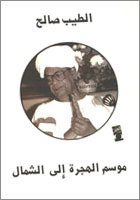 * الأهداف :+ تداخل الوصف مع الجوار .+ نظام العلاقات بين الشخصيات .+ التغييرات الطارئة على الريف و ما يشهده من تطورات .الأستاذ: المستوى: ثامنة أساسيًا جذاذة تعليمية لشرح نص تغيرت أشياء / الطيب صالح ص 49 إعدادية إبن سينا حومة السوق جربةالسنة الدراسية : 2015/2016 المرحلة مهام المعلم مهام المتعلم مهام المتعلم التزمين الاستكشاف + يسأل الأستاذ التلاميذ عن التحولات العميقة التي يشهدها الريف اليوم بفضل التطور العلمي و التكنولوجي و ما أفرزته هذه التحولات من يُسر في حياة الريفيين .+ يُبدي المتعلمون أرائهم و تصوراتهم .+ يتفاعلون فيما بينهم .+ يُبدي المتعلمون أرائهم و تصوراتهم .+ يتفاعلون فيما بينهم .05 دق الاستقبال + قراءة النص و اِقراءه للمتعلمين .+ الانصات إلى القراءة و تصويبها .+ الانتباه و المتابعة .+ القراءة بصووت مسموع و نطق سليم .+ الانتباه و المتابعة .+ القراءة بصووت مسموع و نطق سليم .07 دق التفاعل + يطلب الأستاذ من المتعلمين تقديم النص و ضبط موضوعه و تقسيمه إلى وحدات وفق معيار دقيق و مقنع.+ يُثمن محاولاتهم و يقوم بتعديلها و تصويبها .+ توجيههم إلى المعيار الأنسب للتقسيم .+ بم انفتح المقطع الأول ؟ + مانوع السرد ؟ + ماموضوع السرد في هذه الوحدة ؟ + بم انفتح المقطع الثاني ؟ + ماهي أطراف الحوار ؟ + ماهو موضوع الحوار ؟ + كيف بدت علاقة محجوب بمصطفى ؟ + كيف ساهم مصطفى في التطورات الزراعية التي شهدها الريف ؟ + ماهي الجمل التي وظفها الساردُ للتعبير عن هذه الأعمال؟+ ماهو سبب هذه العداوة ؟ + التقديم : نص نثري يجمع بين الوصف و الحوار للكاتب السوداني طيب صالح مقتطف من روايته موسم الهجرة إلى الشمال " اِختيرت كواحدة من أفضل مائة رواية عربية " به نختتم دراسة المحولر الأول المدينة و الريف .+ الموضوع :يُصور النص التحولات الطارئة على القرية بفضل ما أفرزته المبادلات الاقتصادية .+ المقاطع : يُمكن تقسيم النص إلى ثلاثة مقاطع  اِعْتمادًا على معيار العلاقات بين الشخصيات :- م1 : من بداية النص إلى المريسة: علاقة السارد بمجحوب - م2 : من فسألتهُ إلى و البعيدة : علاقة محجوب بمصطفى - م3 : بقية النص : علاقة مصطفى بالعمدة و التجار .+ الشرح :المقطع الأول :انفتح المقطع الأول بجملة فعلية تمهد للسرد و ذلك بتحديد الحدث الممهد " رحت إلى محجوب في حقله " .مقطع سردي سرد غير خطي يقوم على الاسترجاع "كان " الذي يفيد الحكي عقد السارد في هذا المقطع مقارنة بينه  بين محجوب ، يُلخصها الجدول الآتي : نتبين من خلال هذه المقارنة أوجه الاختلاف بين محجوب و السارد فكلاهما يتمتع بشخصية مختلفة عن الأخر فبالرغم من أن السارد أنهى تعليمه و تقلد وظيفة مهمة لم يستطع أن يكون فاعلا مثل محجوب الذي استطاع أن يُؤثر في المشهد العام للقرية وهو ما نتبينه من قول السارد " الناس أمثالك روح الحياة و ملح الأرض " يعني أن الفلاحين الذين يبذلون قصارى جهدهم هم من يُعطي للحياة روحا و معنى وهم ملح الأرض الذي يحفظها فالملح هو ما يزيد الطعام شهية وهو ما يحفظ الأطعمة من الفساد وكذلك الفلاح هو روح الأرض يساهم في استمراريتها و ملحها الذي يمنعها من التآكل .المقطع الثاني :اِبتدأ المقطع الثاني بفعل القول "قال" أسلوب الحوار .محجوب+ السارد دار الحوار حول مصطفى صديق السارد و محجوب .كانت العلاقة بين محجوب و مصطفى في البداية عادية غير وثيقة و سرعان ما توطدت عندما عملَا معًا في لجنة المشروع الزراعي .أسندَ محجوب إلى مصطفى جملة من الأعمال التي أفاد بها القرية :- ساعد في تنظيم المشروع .- تولّى الجسابات .- فكر في استغلال أرباح المشروع لإقامة الطاحونة.- أشار بفتح دكان تعاوني .وظّف السارد تركيب : كان+ فعل مضارع مرفوع " كام يحترمني / كان يتولّى . و ذلك للدلالة على تكرر خهذه الأحداث في الماضي بالإضافة إلى توظيف الجمل الإسمية المسند إليه فيها ضمير الغائب هو و المسند مركبات موصولية .قام وصف الشخصية و أعمالها بتوظيف الأفعال و المركبات الموصولية و المفاعيل المطلقة .* ساهمت كل هذه الاعمال في تطوير القرية و ساعدت على استقرار الناس بها و اقبال الناس عليها من الخارج المقطع الثالث : أشار محجوب في معرض حديثه عن العلاقة المتوترة التي تجمع بين مصطفى و العمدة و التجار .يُرجع المتكلم سبب هذا الكره إلى تنوير مصطفى لعقول أهل القرية و اخراجهم من مستنقع الجهل الذي كانوا يحيونهُ وهو ما لا يريده التجار و العمدة الذين يرغبون في استنزاف طاقات المزارغين و استغلالهم .تأليف:جمع الكاتب في هذا النص بين السرد الاسترجاعي و السرد الأن و راوح بين السرد و الحوار و قد كشف الحوار عن أوجه تطور الحياة في الريف من خلال تطور المبادلات الاقتصادية التي ساهمت في تغيير مشهد الريف و جعلت العيش فيه أمرًا يسيرًا و موقف بعض الأطراف من ذلك . + التقديم : نص نثري يجمع بين الوصف و الحوار للكاتب السوداني طيب صالح مقتطف من روايته موسم الهجرة إلى الشمال " اِختيرت كواحدة من أفضل مائة رواية عربية " به نختتم دراسة المحولر الأول المدينة و الريف .+ الموضوع :يُصور النص التحولات الطارئة على القرية بفضل ما أفرزته المبادلات الاقتصادية .+ المقاطع : يُمكن تقسيم النص إلى ثلاثة مقاطع  اِعْتمادًا على معيار العلاقات بين الشخصيات :- م1 : من بداية النص إلى المريسة: علاقة السارد بمجحوب - م2 : من فسألتهُ إلى و البعيدة : علاقة محجوب بمصطفى - م3 : بقية النص : علاقة مصطفى بالعمدة و التجار .+ الشرح :المقطع الأول :انفتح المقطع الأول بجملة فعلية تمهد للسرد و ذلك بتحديد الحدث الممهد " رحت إلى محجوب في حقله " .مقطع سردي سرد غير خطي يقوم على الاسترجاع "كان " الذي يفيد الحكي عقد السارد في هذا المقطع مقارنة بينه  بين محجوب ، يُلخصها الجدول الآتي : نتبين من خلال هذه المقارنة أوجه الاختلاف بين محجوب و السارد فكلاهما يتمتع بشخصية مختلفة عن الأخر فبالرغم من أن السارد أنهى تعليمه و تقلد وظيفة مهمة لم يستطع أن يكون فاعلا مثل محجوب الذي استطاع أن يُؤثر في المشهد العام للقرية وهو ما نتبينه من قول السارد " الناس أمثالك روح الحياة و ملح الأرض " يعني أن الفلاحين الذين يبذلون قصارى جهدهم هم من يُعطي للحياة روحا و معنى وهم ملح الأرض الذي يحفظها فالملح هو ما يزيد الطعام شهية وهو ما يحفظ الأطعمة من الفساد وكذلك الفلاح هو روح الأرض يساهم في استمراريتها و ملحها الذي يمنعها من التآكل .المقطع الثاني :اِبتدأ المقطع الثاني بفعل القول "قال" أسلوب الحوار .محجوب+ السارد دار الحوار حول مصطفى صديق السارد و محجوب .كانت العلاقة بين محجوب و مصطفى في البداية عادية غير وثيقة و سرعان ما توطدت عندما عملَا معًا في لجنة المشروع الزراعي .أسندَ محجوب إلى مصطفى جملة من الأعمال التي أفاد بها القرية :- ساعد في تنظيم المشروع .- تولّى الجسابات .- فكر في استغلال أرباح المشروع لإقامة الطاحونة.- أشار بفتح دكان تعاوني .وظّف السارد تركيب : كان+ فعل مضارع مرفوع " كام يحترمني / كان يتولّى . و ذلك للدلالة على تكرر خهذه الأحداث في الماضي بالإضافة إلى توظيف الجمل الإسمية المسند إليه فيها ضمير الغائب هو و المسند مركبات موصولية .قام وصف الشخصية و أعمالها بتوظيف الأفعال و المركبات الموصولية و المفاعيل المطلقة .* ساهمت كل هذه الاعمال في تطوير القرية و ساعدت على استقرار الناس بها و اقبال الناس عليها من الخارج المقطع الثالث : أشار محجوب في معرض حديثه عن العلاقة المتوترة التي تجمع بين مصطفى و العمدة و التجار .يُرجع المتكلم سبب هذا الكره إلى تنوير مصطفى لعقول أهل القرية و اخراجهم من مستنقع الجهل الذي كانوا يحيونهُ وهو ما لا يريده التجار و العمدة الذين يرغبون في استنزاف طاقات المزارغين و استغلالهم .تأليف:جمع الكاتب في هذا النص بين السرد الاسترجاعي و السرد الأن و راوح بين السرد و الحوار و قد كشف الحوار عن أوجه تطور الحياة في الريف من خلال تطور المبادلات الاقتصادية التي ساهمت في تغيير مشهد الريف و جعلت العيش فيه أمرًا يسيرًا و موقف بعض الأطراف من ذلك . 35 دق الاستثمار أتحاور مع أصدقائي ص 51 الانجاز شفويا 08 دق 08 دق 